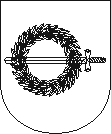 KLAIPĖDOS RAJONO SAVIVALDYBĖS MERASpotvarkisDĖL SAVIVALDYBĖS TARYBOS POSĖDŽIO2016 m. gegužės 19 d. Nr. MV-47
GargždaiVadovaudamasis Lietuvos Respublikos vietos savivaldos įstatymo 13 straipsnio 4 dalimi, 20 straipsnio 2  dalies 1 punktu, š a u k i u Klaipėdos rajono savivaldybės tarybos posėdį  2016 m. gegužės 26 d. 10 val. (Savivaldybės posėdžių salė, Klaipėdos g. 2, Gargždai).Darbotvarkė:1. Dėl Viešosios įstaigos Klaipėdos rajono savivaldybės Priekulės pirminės sveikatos priežiūros centro 2015 m. finansinių ataskaitų rinkinio tvirtinimo. Pranešėja L. Kaveckienė.2. Dėl Viešosios įstaigos Klaipėdos rajono savivaldybės Gargždų pirminės sveikatos priežiūros centro 2015 m. finansinių ataskaitų rinkinio tvirtinimo. Pranešėja L. Kaveckienė.3. Dėl Viešosios įstaigos Klaipėdos rajono savivaldybės Gargždų ligoninės 2015 m. finansinių ataskaitų rinkinio tvirtinimo. Pranešėja L. Kaveckienė.4. Dėl Viešosios įstaigos Kretingalės ambulatorijos 2015 m. finansinių ataskaitų rinkinio tvirtinimo. Pranešėja L. Kaveckienė.5. Dėl Viešosios įstaigos Paupių pirminės sveikatos priežiūros centro 2015 m. finansinių ataskaitų rinkinio tvirtinimo. Pranešėja L. Kaveckienė.6. Dėl Klaipėdos rajono savivaldybės tarybos 2012-01-26 Nr. T11-13 sprendimo „Dėl socialinių išmokų teikimo patyrusiems socialinę riziką bendrai gyvenantiems asmenims arba vienam gyvenančiam asmeniui tvarkos aprašo patvirtinimo“ dalinio pakeitimo. Pranešėja D. Gumuliauskienė.7. Dėl Klaipėdos rajono savivaldybės nevyriausybinių organizacijų nuostatų patvirtinimo. Pranešėjas G. Bareikis.8. Dėl AB „Klaipėdos vanduo“ akcijų pirkimo, apmokant piniginiu įnašu. Pranešėjas A. Kampas.9. Dėl pradėjimo rengti vietinės reikšmės kelio Nr. KL0401 Rimkai-Lėbartai-Dovilai (atkarpos nuo 0,00 km iki 2,2 km) susisiekimo komunikacijų inžinerinės infrastruktūros vystymo specialųjį planą su žemės paėmimo visuomenės poreikiams sąnaudų ir naudos analize. Pranešėjas G. Kasperavičius.10. Dėl pradėjimo rengti tunelio po magistraliniu keliu A13 Klaipėda – Liepoja (7,8 km) ir kelių (gatvių) Sendvario seniūnijoje specialųjį planą su žemės paėmimo visuomenės poreikiams sąnaudų ir naudos analize. Pranešėjas G. Kasperavičius.11. Dėl Klaipėdos rajono savivaldybės priešgaisrinės tarnybos viršininko 2015 metų veiklos ataskaitos tvirtinimo. Pranešėja R. Zubienė.12. Dėl mokesčio už ikimokyklinio ir priešmokyklinio amžiaus vaikų išlaikymą ir priežiūrą privačiose švietimo įstaigose, vykdančiose ikimokyklinio ir priešmokyklinio ugdymo programas, kompensavimo tvarkos aprašo patvirtinimo. Pranešėja A. Norvilienė.13. Dėl draudimo rūkyti Klaipėdos rajono savivaldybės viešose vietose. Pranešėja L. Kaveckienė.14. Dėl Klaipėdos rajono turizmo informacijos centro teikiamų paslaugų kainų nustatymo. Pranešėja R. Kučinskaitė.15. Dėl nekilnojamojo turto mokesčio tarifų 2017 metams nustatymo. Pranešėja I. Gailiuvienė.16. Dėl žemės mokesčio tarifų 2017 metams nustatymo. Pranešėja I. Gailiuvienė.17. Dėl privažiavimo prie jūros kranto Karklės kaime, Klaipėdos rajono savivaldybėje, Pajūrio regioninio parko teritorijoje tvarkos aprašo patvirtinimo. Pranešėja R. Bakaitienė.18. Dėl pakeistų Klaipėdos rajono savivaldybės viešiosios įstaigos „Gargždų švara“ įstatų patvirtinimo. Pranešėja R. Bakaitienė.19. Dėl Vėžaičių gyvenvietei centralizuotai tiekiamos šilumos kainos dedamųjų 2016-2017 bazinės kainos galiojimo metams nustatymo. Pranešėja R. Bakaitienė.20. Dėl biudžetinės įstaigos Gargždų krašto muziejaus teikiamų atlygintinų paslaugų kainų nustatymo. Pranešėjas G. Bareikis.21. Dėl leidimo atnaujinti nuomos sutartį su sporto klubu „Kuršis“. Pranešėjas G. Bareikis.22. Dėl turto panaudos sutarties su Klaipėdos apskrities vyriausiuoju policijos komisariatu. Pranešėjas A. Kampas.23. Dėl turto panaudos sutarties su Klaipėdos apygardos probacijos tarnyba. Pranešėjas A. Kampas.24. Dėl patalpų, esančių Mokyklos g. 21, Endriejave, ir Šermukšnių g. 3, Veiviržėnuose, perdavimo valdyti panaudos pagrindais Gargždų muzikos mokyklai. Pranešėjas A. Kampas.25. Dėl įsipareigojimo tvarkyti ir perimti savivaldybės nuosavybėn paramos lėšomis sukurtą viešąją infrastruktūrą ir viešosios erdvės teritoriją Medsėdžių kaime. Pranešėjas A. Kampas.26. Dėl mokyklinių autobusų perėmimo Klaipėdos rajono savivaldybės nuosavybėn ir jų perdavimo valdyti, naudoti ir disponuoti patikėjimo teise. Pranešėjas A. Kampas.27. Dėl Laukavos ir Lapynų gatvių pavadinimų suteikimo Trušelių kaime. Pranešėjas A. Kampas.28. Dėl Pričkaus gatvės pavadinimo suteikimo Baukštininkų kaime. Pranešėjas A. Kampas.29. Dėl Pagalbos gatvės pavadinimo suteikimo Kuliškių kaime. Pranešėjas A. Kampas.30. Dėl Maciuičių gatvės pavadinimo suteikimo Ežaičių kaime. Pranešėjas A. Kampas.31. Dėl Tyliosios gatvės pavadinimo suteikimo Derceklių kaime. Pranešėjas A. Kampas.32. Dėl Klaipėdos rajono savivaldybės kontrolės ir audito tarnybos 2015 metų veiklos ataskaitos. Pranešėja D. Gečienė.33. Dėl pritarimo teikti projekto „Klaipėdos rajono kraštovaizdžio gerinimas“ paraišką. Pranešėja R. Kučinskaitė.34. Dėl vietinės rinkliavos už naudojimąsi Savivaldybės tarybos nustatytomis mokamomis vietomis automobiliams statyti nustatymo ir vietinės rinkliavos nuostatų tvirtinimo. Pranešėjas A. Ronkus.35. Dėl Klaipėdos rajono savivaldybės biudžetinės įstaigos sporto centro didžiausio leistino pareigybių skaičiaus nustatymo. Pranešėjas G. Bareikis.36. Dėl asociacijos Gargždų miesto vietos veiklos grupės visuotinio narių susirinkimo. Pranešėjas G. Bareikis.37. Dėl kreipimosi dėl socialinės paramos mokiniams skyrimo tvarkos aprašo pakeitimo. Pranešėja D. Gumuliauskienė. 38. Dėl paramos mokinio reikmenims įsigyti tvarkos aprašo pakeitimo. Pranešėja D. Gumuliauskienė.Savivaldybės meras			                                     Vaclovas Dačkauskas